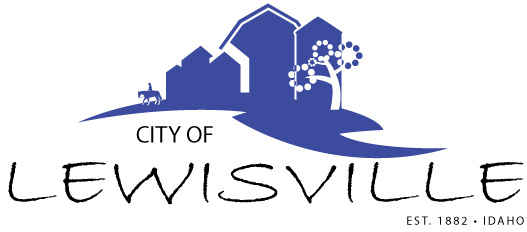    COMMERCIAL Kennel License Application & RenewalDirections: Complete this form and return to the Lewisville City Clerk.1.  Name of applicant_____________________________________________________2.  Residence address_____________________________________________________3.  Mailing address_______________________________________________________     Telephone_________________________  e-mail ___________________________4.  Name of business _________________________Business License #__________5.  Physical address in Lewisville________________________________________    Mailing address if different__________________________________________    Business phone____________________  e-mail ___________________________6.  Business Owner(s) 			______    Phone No. __________________    Nature of business __________________________ Number of employees ____7.  Check one: Corporation___, Partnership___, Sole Proprietorship________,    Association___, Non-profit Organization___, LLC___8.  If incorporated, state of incorporation_______________________________9.  If partnership, list names of partners________________________________10. Are there any hazardous materials, chemicals or other flammable     materials stored in or at the facility? _______     If yes, provide a list _______________________________________________11. Number of dogs to be housed at the facility over the age of six  (6)     months 		 for which this facility will be licensed. (List Attached)12. If kennel is operated under a DBA or fictitious name, provide a copy    of your Certificate to the City Clerk and list volume number and page     where recorded_____________________________13. Local emergency contact _____________________Phone No. _______________I certify that, under penalty of perjury, the above information iscorrect and complete to the best of my knowledge and belief. (Givingof false information will result in revocation of any license issued.)I also certify that I have collected signatures of consent of 75% of all persons living within 300 feet of the outside boundaries of my property and submit that signature list herewith(not required on timely renewal if not more than 2 violations). I understand that this license expires on the last day of the calendar year in which it was issued.Date _______________________		______________________________________							Signature of Applicant		 DOGS TO BE HOUSED AT COMMERCIAL KENNEL(Do not write below this line)FEE COLLECTED:Kennel License Fee					$			Per Dog fee $______ X _____ dogs		$			Sales tax - 6%						$____________Total Collected						$____________Date received_____________________ By ________________________________________City Council Approval ____________________________  Date _____________________DOG NAMELICENSE #BREEDAGERABIES VACCINATION